RVK – Hláska u na začiatku slovaPrečítaj tvary písmena u.  Pomenuj obrázky. Povedz, v ktorých počuješ hlásku u na začiatku slova.  Slová, v ktorých nepočuješ hlásku u na začiatku prečiarkni. Obrázky vyfarbi.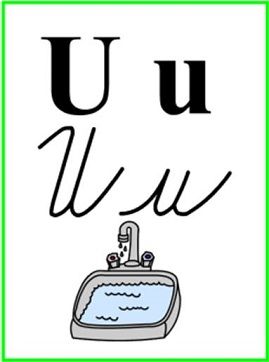 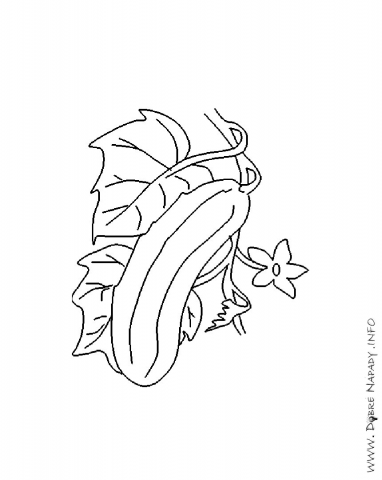 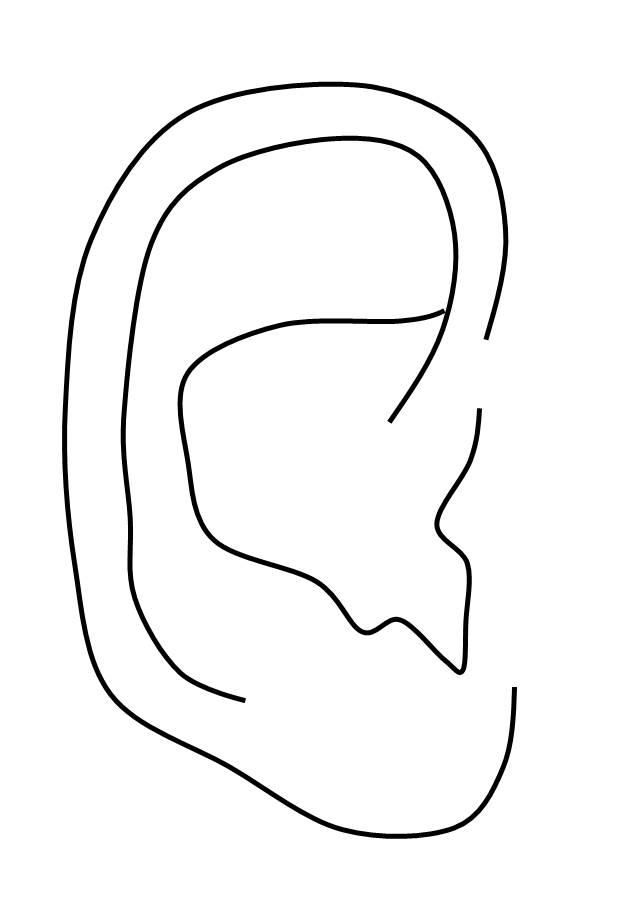 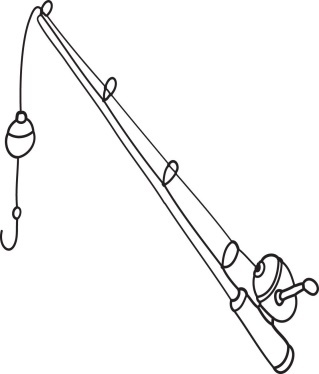 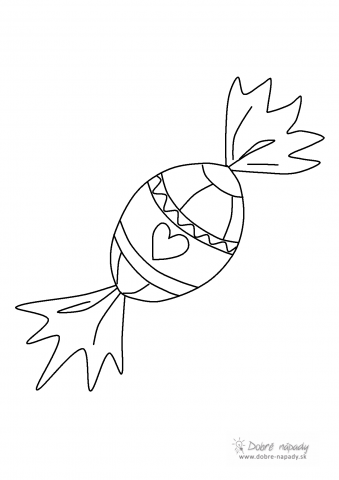      ujo                                                                      Urban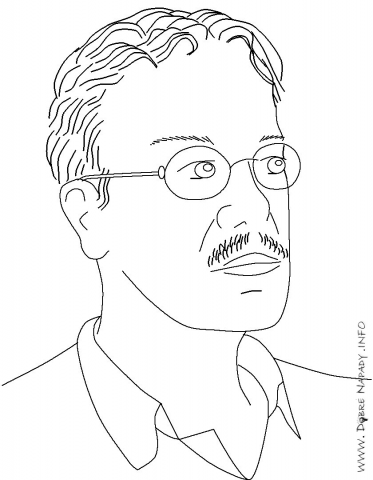 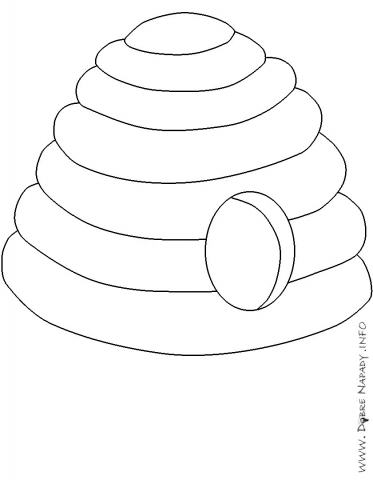 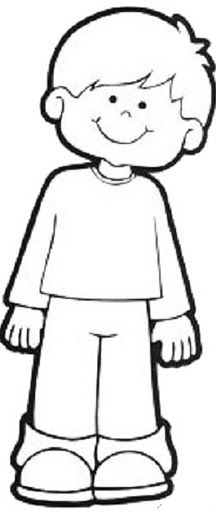 